GYM TIMEPonte en forma en casaFuente: youtube y GymVirtual by Patry JordanPracticar deporte en casa puede ser muy divertido e igual de efectivo que hacerlo en el gimnasio. Hoy os traemos una nueva rutina de ejercicios muy cortita al ritmo de la música. En esta ocasión vamos a hacerla con la canción LOCO - Justin Quiles x Chimbala x Zion & LennoxRutina del día: Baile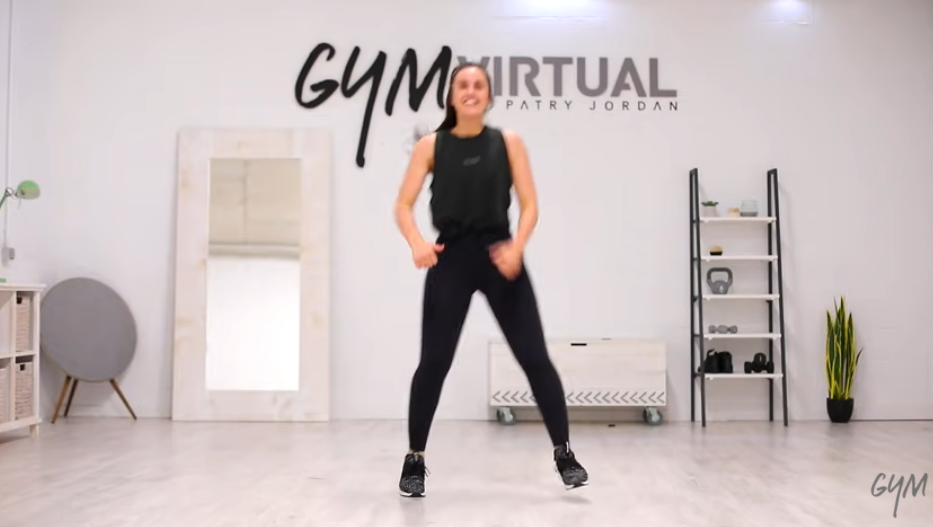 	Vídeo: Rutina